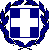 ΕΛΛΗΝΙΚΗ ΔΗΜΟΚΡΑΤΙΑ	Ν. Μηχανιώνα: 21-3-2023ΥΠΟΥΡΓΕΙΟ ΠΑΙΔΕΙΑΣ,	Αρ. Πρωτ . :191ΕΡΕΥΝΑΣ ΚΑΙ ΘΡΗΣΚΕΥΜΑΤΩΝΠΕΡΙΦ. Δ/ΝΣΗ Π.& Δ. ΕΚΠ/ΣΗΣΚΕΝΤΡΙΚΗΣ ΜΑΚΕΔΟΝΙΑΣ	                                                     Προς                  Δ/ΝΣΗ Β/ΘΜΙΑΣ ΕΚΠ/ΣΗΣ                                                      	ΑΝΑΤΟΛΙΚΗΣ ΘΕΣΣΑΛΟΝΙΚΗΣ                                                             	1o ΓΥΜΝΑΣΙΟ Ν. ΜΗΧΑΝΙΩΝΑΣ		Ταχ. Δ/νση     :  25ης Μαρτίου - τέρμαΤαχ. Κώδ.      :  57004Πληροφορίες  : κ. Τσαβδάρης   Σωτήριος	Δ/νση www: gym-n-michan.thess.sch.gr	E-mail             : mail@ gym-n-michan.thess.sch.gre-mail διεύθ.:Τηλέφωνο      :  23920-31335 Φαξ                 :  23920-32034                                                 Θέμα: Ανάρτηση επίσκεψης στα Ιωάννινα-Ευρύτερη ΠεριοχήΤο 1ο Γ/σιο Ν. Μηχανιώνας, προκειμένου να πραγματοποιήσει  προγραμματιζόμενη  επίσκεψη στα Ιωάννινα,  57 μαθητών και 4 συνοδών καθηγητών, καλεί τα ενδιαφερόμενα ταξιδιωτικά γραφεία να καταθέσουν  στο σχολείο κλειστές προσφορές μέχρι τη Δευτέρα 27/3/2023 και ώρα 10.00π.μ.  στην παραπάνω διεύθυνση του σχολείου.Ημέρα Αναχώρησης: ΠΑΡΑΣΚΕΥΗ  28/04/2023, ώρα 7:00 π.μ.Ημέρα Επιστροφής: ΚΥΡΙΑΚΗ  30/04/2023, ώρα 21:00 Να Διευκρινίσουμε ότι ενδιαφερόμαστε για : Δύο  διανυκτερεύσεις σε ξενοδοχείο των Ιωαννίνων  (τεσσάρων αστέρων και άνω), ημερήσιες εκδρομές στην ευρύτερη περιοχή, τρία(3) δωρεάν εισιτήρια για άπορους μαθητές. 	Ο Διευθυντής	Τσαβδάρης   Σωτήριος